Ferrure pour portes en bois à roulement en haut jusqu’à 100 kg avec rail de roulement en applique ou affleurant avec le plafond. Isolation phonique. Montage au plafond. Solution de porte à galandage.Produit phares	Confort	Important confort d’habitation grâce à une isolation efficace contre lebruit, les courants d'air, les odeurs ainsi que l'exposition non désirée à la lumièreFlexibilité	Solutions à galandage intégrées dans le plafond ou en applique possiblesProductivité	Montage possible de la porte dans le galandage après achèvement des travauxConsignes techniques	Max. Poids de la porte	100 kgÉpaisseur de la porte	39–45 mmMax. Hauteur de la porte	2500 mmLargeur de porte	800–1300 mmHauteur d`ouverture (LMB)	750–1250 mmRéglage en hauteur	+/- 2 mmAmortissement	NonMatérielle de porte	BoisCouleur de finition des profilés visibles	Aluminium anodiséVersion du système	Montage au plafond	OuiMontage au plafond encastré	OuiÀ roulement en haut	OuiSuggestion d`utilisation Utilisation légère / Accès privé	OuiUtilisation moyenne / Accès semi-public	OuiUtilisation élevée / Accès public	Oui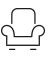 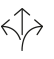 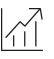 Tests réalisésGarantieSerrures et ferrures de bâtiment – Ferrures pour portes coulissantes et pliantes selonEN1527/ 2020– Durée de la fonctionnalité : catégorie 6 (catégorie la plus élevée = 100’000 cycles)Hawa garantit le bon fonctionnement des produits livrés par ses soins et la durabilité de tous les composants, à l’exception des pièces d’usure, pour une période de 2 ans à compter du transfert du risque.Version du produit	Hawa Porta 100 HMT Acoustics composé d'un rail de roulement, roulement à billes, SoftStop, butée avec ressort de blocage, porte-chariot, jeu de joints horizontaux, joints verticaux.En option :(….) Kit de montage Hawa Porta 60/100(….) Push-to-open Hawa Porta 100, 40–100 kg, avec retour automatique (….) Butée à ressortInterfaces	Panneau de porteRainure de profil porteur et de joint en haut (H × L) 30 × 27 mmRainure de guidage et de joint en bas (H × L) 30 × 23 mmFixation vissée des profils porteurs et des joints horizontauxRainure pour joint vertical 4 x 4 mmPlan des joints verticauxLa surface d'appui pour le joint vertical doit être réalisée par le client (saillie de 6 mm min. par rapport à la structure murale)Dimension de la fente par rapport au solLe jeu du sol de 8 à 12 mm peut être compensé par le jointStructure à galandageLa structure à galandage doit être réalisée sur place